                                             Изменился график выплаты пенсий.Управление  Пенсионного фонда в Кингисеппском районе  доводит до сведения пенсионеров, что  с 1 февраля 2016 года  изменяются даты выплаты пенсий в населенных пунктах, указанных в соответствующих графиках выплаты пенсий и пособий на почтовых отделениях связи №188474  и  №188452.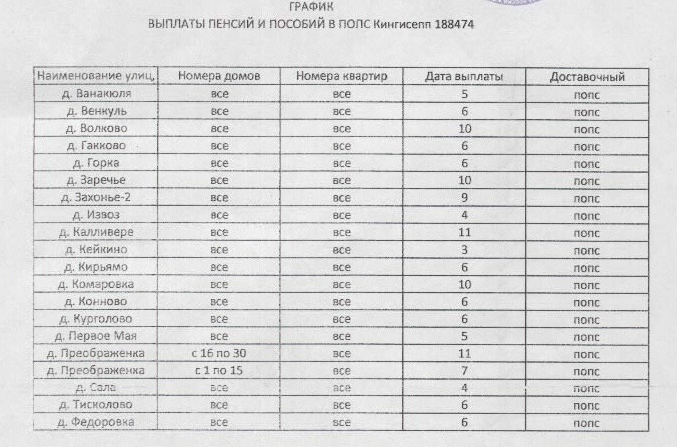                        График выплаты пенсий и пособий  в ПОПС Кингисепп № 188452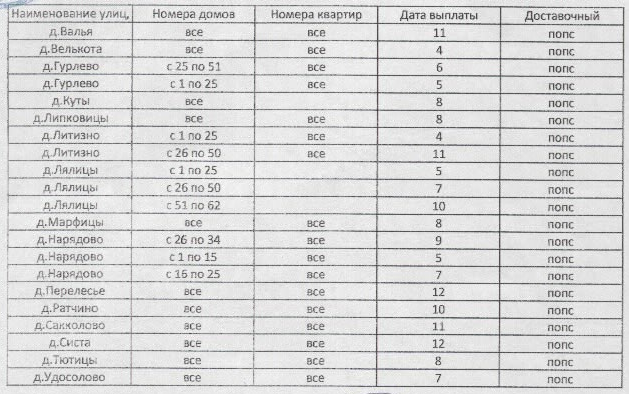                                                                                                  УПФР в Кингисеппском районе